 TEL. 0541 944602 - C.F. 90038920402 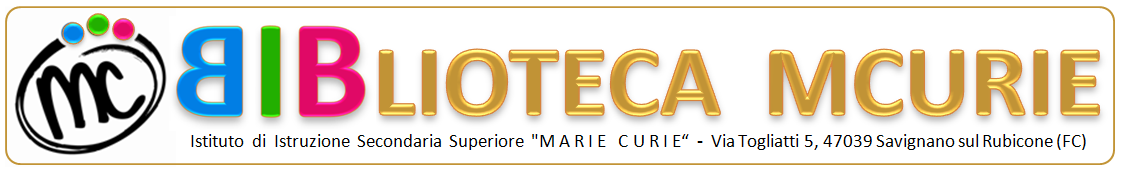 MAIL: fois001002@istruzione.it; P.E.C: fois001002@pec.istruzione.it WEB SITE: www.mcurie.edu.itMODULO ISCRIZIONE BIBLIOTECA IISS MARIE CURIESTUDENTI MINORENNIIl sottoscritto________________________________ in qualità di padre/madre/tutore nato a_______________________________________________  il____________________residente in via________________________________ città__________________________cap _________ tel./cell._________________ e-mail ________________________________ DOCUMENTO D’IDENTITÀ: tipo___________________numero___________________ ente di ____________________rilascio________________________ luogo di rilascio_______________________________CHIEDEChe suo figlio/a ______________________________ nato/a a ________________________ il ______________ C.F.______________________________ iscritto all’I.I.S.S. “Marie Curie” all’indirizzo (Liceo, Tecnico, Professionale) ________________________________________ residente in via _____________________________ città_____________________________cap _________ tel./cell._________________ e-mail _________________________________ sia ammesso al servizio prestito della biblioteca d’Istituto.CON LA SOTTOSCRIZIONE DELLA PRESENTE, L’ALLIEVO/A SI IMPEGNA AD OSSERVARE LE NORME CHE REGOLANO TALE SERVIZIO E A RISPONDERE DEI VOLUMI RICEVUTI IN PRESTITO.DATI TRATTATI ai sensi dell’art. 13 d. lgs. 30 giugno 2003 n. 196 - “Codice in materia di protezione dei dati personali” e dell’art. 13 GDPR 679/16 - “Regolamento europeo sulla protezione dei dati personali”.Savignano, lì ______________					_______________________											          firma